The basic structure of the Mass 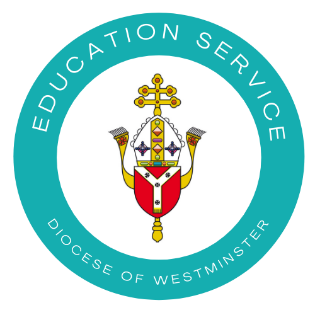 

The celebration of the Eucharist has four parts: a beginning and an end and 2 central pillars (those marked * are included according to the nature of the feast or solemnity)1. Introductory RitesSign of the cross (In the name of the Father and of the Son and of the Holy Spirit)Penitential Rite (When we say sorry to God)[Gloria] (A song of praise used on feast days)* 2. Liturgy of the Word1st reading (From the Old or New Testament)Responsorial Psalm (A Psalm from the Old Testament)[Second reading] (From the New Testament)Gospel Acclamation (To prepare for the Gospel)Gospel Reading (From St Matthew, St Mark, St Luke or St John)Homily (A short address by the bishop, priest or deacon)[Creed] (A statement of what we believe)Prayer of the Faithful (Bringing our prayers for different needs before God)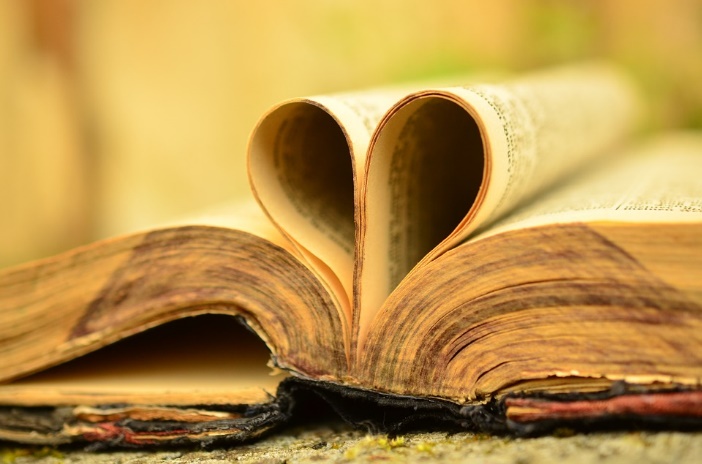 3. Liturgy of the EucharistPreparation of the Altar and the Gifts (The bread and wine)Eucharistic Prayer (Including the words of Jesus and prayer of Consecration)Lord's Prayer (The Our Father)Sign of Peace (Offering a gesture of peace to others)Breaking of the BreadCommunion (Distribution of the Body and Blood of Christ)4. Concluding Rite Blessing Dismissal (sending out)Deacon or Priest: Go forth, the Mass is ended; Or, Go and announce the Gospel of the Lord; Or, Go in peace, glorifying the Lord by your life; Or simply, Go in peace.All: Thanks be to God!For a very simple version of this with explanation and images for children, see YouCat for Kids p122-125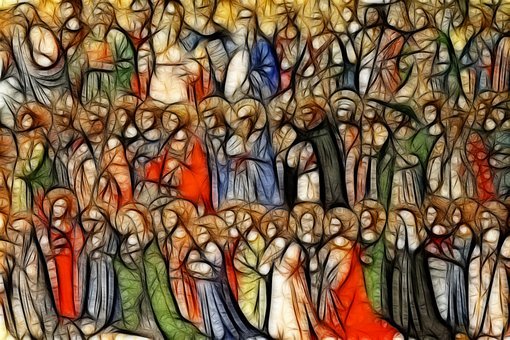 For more information about the structure of the Mass see 
Q & A GUIDELINES FOR CELEBRATING SCHOOL MASSES https://education.rcdow.org.uk/wp-content/uploads/2020/04/Mass-Guidelines.pdf